REKOMENDASI                		Nomor : 660 /    232   / V / 2022Yang bertanda tangan dibawah ini :Nama	:	BAGUS TRI SARJONO, S..T.P., M.SiJabatan	:	Camat Karanganyar Alamat	:	Jl. Lawu No. – Karanganyar	Dengan ini Gugus Tugas Percepatan Penanganan Covid-19 Kecamatan Karanganyar memberikan Rekomendasi Hajatan kepada :Nama	:	SUTARDIAlamat	:    Manggis RT 004 RW 012 LalungTanggal Pelaksanaan	:	Kamis, 19 Mei 2022Jam Pelaksanaan	:	10.00 WIB – selesai Tempat Pelaksanan	:	SDAHiburan	:	-Banyaknya Peserta	:	50 % kapasitas tempatDengan ketentuan sebagai berikut :Menyiapkan petugas khusus untuk penerapan protokol kesehatan di area tempat pelaksanaan; Menjaga jarak satu dengan yang lain;Setiap orang yang hadir atau terlibat dalam acara wajib menggunakan masker;Menyediakan tempat cuci tangan dengan air mengalir, sabun dan hand sanitizer;Mengukur suhu tubuh pengunjung yang hadir (suhu tubuh normal 36 s/d 36,5˚C);Sterilisasi tempat dengan menyemprot disinfektan sebelum dan sesudah acara;Mempersingkat prosesi acara dan waktu sesingkat mungkin;Menjaga ketenteraman dan ketertiban selama acara berlangsung;Apabila tidak sesuai ketentuan nomor 1 – 8 diatas acara diberhentikan;Rekomendasi hanya berlaku pada hari dan tanggal dilaksanakannya kegiatan.Demikian untuk dilaksanakan dan atas kerjasamanya diucapkan terimakasih.Karanganyar,  10 Mei  2022An. CAMAT KARANGANYAR                                                                                               KASI TRANTIBEdy Nanang Prabowo, S. E., M.MPenata Tk. INIP. 19711008 200501 1 005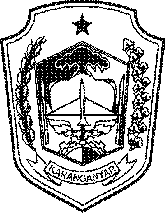 PEMERINTAH KABUPATEN KARANGANYARKECAMATAN KARANGANYARAlamat Jl. Lawu   Karanganyar  Telp. (0271) 495030 Website –- E-Mail : karanganyar@karanganyarkab.go.id Kode Pos 57711